新 书 推 荐中文书名：《过敏新疗法:增强抵抗力，减少药物，减轻痛苦》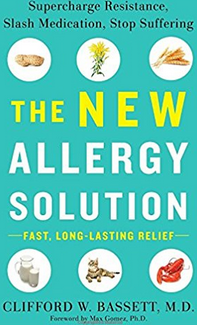 英文书名：THE NEW ALLERGY SOLUTION: Supercharge Resistance, Slash Medication, Stop Suffering作    者： Clifford W. Bassett, M.D.出 版 社： Avery代理公司：ANA/ Susan Xia页    数:  320 页出版时间：2017年 3月代理地区：中国大陆、台湾审读资料：电子稿类    型：保健内容简介：美国顶级过敏专家提供了革命性、整体性的过敏诊断、预防、治疗方法，案例众多，疗效良好。现在，全世界数百万人苦于过敏。发病率正在上升。气候变化、全球化、空气污染、幼年环境过分消毒，就是其中的几个致病因素。这些因素一起发挥作用，就给我们的环境增加了新的过敏原。环境遭到破坏，导致了不必要的痛苦。新的过敏原上市，需要新的疗法。克里福德·巴萨特博士认为，传统疗法强调对症治疗，但过敏患者会反复发作。巴萨特博士主张，我们如果考虑人的基因、环境和整体健康状态，就能改进诊断的效率，预先采取适当的措施。
     巴萨特博士首次提出独特而全面的方法。他在曼哈顿的办公室已经用了二十年，消除了许多病人的过敏症状。他解释了过敏是什么，确定了关键的刺激因子—从坚果到面筋，以及手机常用的镍，提供了各种医学和非医学的疗法，以及防范一般过敏的特殊和积极手段。      过敏原仍然存在，但不会主宰和毁坏你的生活。本书致力于改善你的健康，通过更加明智的控制策略，给你更多的自由，让你做自己喜欢的事情。作者简介：    克里福德·巴萨特（Clifford W. Bassett, M.D.）是纽约过敏和哮喘医疗中心的创始人和医学部主任。他在纽约大学医学院和维尔·康内尔医学院任职，是临床医学院助理教授，布鲁克林SUNY 健康医学中心耳鼻喉科专家。 穆罕默德·奥兹博士（Dr. Mehmet Oz） and one of U.S. News and World Report’s Top Doctors称他为“美国过敏专家”, 本地和全国的媒体不断登出他的特写报道，包括 CBS今天早晨（ This Morning）、今天（Today）、早安美国（ Good Morning America） 、NPR、《纽约时报》（ The New York Times）和《时代周刊》（ Time）。他住在纽约。谢谢您的阅读！请将反馈信息发至：夏蕊（Susan Xia）安德鲁·纳伯格联合国际有限公司北京代表处北京市海淀区中关村大街甲59号中国人民大学文化大厦1705室邮编：100872电话：010-82504406传真：010-82504200Email：susan@nurnberg.com.cn 网址：http://www.nurnberg.com.cn
微博：http://weibo.com/nurnberg豆瓣小站：http://site.douban.com/110577/